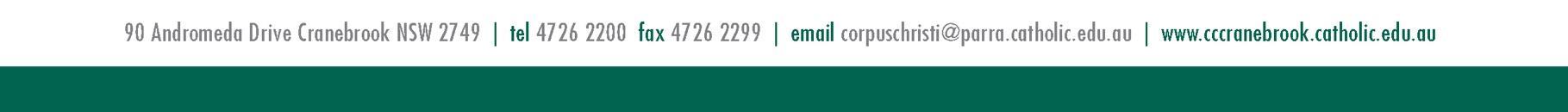 Dear Parents,Please complete and return the sections below and return this letter to the school if you intend to allow your child to ride his/her bicycle or scooter to and from school.PARENT/CARER CONTRACT FOR BICYCLE RIDERSAs my child is over ten years of age, I have given permission for them to ride to and from school.I take full responsibility for my child’s behaviour and safety when they ride to and from school.I understand that the storing and securing of my child’s bicycle/scooter is their responsibility at school.My child has received instructions on the relevant road rules and the correct wearing of a bicycle helmet.I understand that if my child does not comply with these rules, the privilege of riding a bicycle/scooter to school will be withdrawn.       Parent/Carer Signature:__________________________________Date: ______________STUDENT CONTRACT FOR BICYCLE RIDERSI have discussed the road rules that apply to me travelling to and from school with my parents/carers and will obey these rules.I will wear my helmet correctly at all times travelling to and from school.I understand that it is my responsibility to store and secure my bicycle/scooter at school.I will walk my bicycle/scooter in the school grounds at all times and across the crossing.I understand that I need to meet the teachers in the afternoon on Walkers Duty and wait until they dismiss me across the crossing.I understand that if I do not abide by this contract, the privilege of riding my bicycle/scooter to and from school will be withdrawn.      Child’s Name:______________________________________Class:_______________      Child’s Age________________	Child’s Date of Birth:______________________      Child’s Signature:__________________________________Date:________________      Principal’s Signature:________________________________Date:________________